Parish of St Anthony of Padua, Farnham Road, Slough SL2 3AE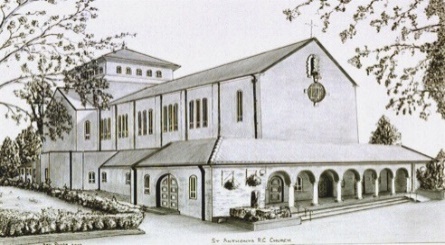 Tel: 01753 267918; Email: st.anthonyofpadua.parish@hotmail.co.uk                                                                                   Fr. Nathaniel Onwuekwe, Rev Paul Lipscomb     Parish Website: www.stanthonyslough.comParish Office: 9am to 2pm, Monday to Friday                  Parish Secretary: LisaNEWSLETTER:  Twenty-Fifth Sunday Ordinary TimeTHE MIRACULOUS IMAGE OF LADY OF GUADELUPE will be visiting St Anthony’s between Friday 24th and Sunday 26th September. Our opening Mass will be presided by Monsignor Sean Healy and we have a full programme of events throughout the weekend. Please pick up a programme after Mass for more details.BAPTISMS – We welcome Gabrielle-Gianna Oboh and Ava Adele Jarra who were baptised this weekend. Blessings upon them and their families.MAY HE REST IN PEACE Mr Peter Kieran Patrick Hartigan, aged 66, late of Topaz Close, whose funeral will be held at St Anthony’s on Friday 24th at 11.45am. Please note, here will be no morning Rosary and Mass on that Friday.DIOCESAN MASS FOR MARRIED LIFE will be held at the Cathedral of Our Lady Immaculate & St Thomas of Canterbury, Kingsthorpe Road, Northampton on Saturday 16th October 2021. Gathering from 11.30am followed by Mass at 12 noon. Bishop David will give his pastoral blessing to those couples celebrating significant milestones in their marriage. If you are celebrating such a milestone, please contact Eamonn & Paola McMorrow on 07412 151517 or email: mass.mfl@northamptondiocese.org.HOME SUNDAY Today is Home Sunday where we will be taking a second collection at all Masses. This collection provides the Bishops of England and Wales with resources to support ‘Home Mission’, the spread of the Gospel in our own country. The money collected enables a breadth of work to be done in support of parish evangelisation. Thank you for your kind generosity.THE SACRED HEART CHAPEL is currently undergoing some renovation, so for your safety, please do not attempt to enter until the works are completed. Thank you.SPOTLIGHT MEET - On Monday, 27th September, NYMO are holding an online event, looking at the value of Youth Alpha for young people in the Catholic Church. This event will be held on Zoom, to make it easy for as many people as possible to attend. Jordan Kelly from Alpha will be presenting on the night. The session starts at 7pm, and finishes at 8.30pm. To register, please email info@nymo.org.  For more information, see nymo.org/spotlightYOUTH MINISTRY CONFERENCE - On Saturday, 9th October, NYMO will be holding their annual Youth Ministry Conference, at the NYMO Offices in Luton, between 11 - 15:30.  The Conference is for youth ministers, catechists, volunteers, priests, deacons and anyone who is interested in the future of young people in the Church.  Places are limited, so if you wish to attend, you can book online at the NYMO website. Tickets are just £10 per person.  For more information, see nymo.org/conferenceSUNDAY MORNING MASS – From the weekend of Sunday 17th October, we will add a new Sunday early morning Mass at 8am. We will trial this for a few weeks to see what the attendance is like before it is made permanent. ST ANTHONY’S MUSIC GROUP meet every Wednesday between 6.30 pm and 8.00 pm in the Crypt to rehearse the music for the weekend liturgy. Everyone is welcome. They will also be meeting on Monday 27th September 7.00pm – 8.30pm to rehearse the music for Lanre’s ordination. CELEBRATING LANRE’S ORDINATION Lanre will be ordained to the Diaconate by Bishop David on 2nd October at 11am here at the Church. A parish celebration will then follow at the school. We would very much appreciate as many people as possible to help with the preparations and to provide a dish, if possible. A list will be made available in the church Narthex from this Sunday. Please have a look at the list and put your name down to bring something along. Thank you so much, in advance, for your help in making Lanre's day wonderful.ATTENDING MASS – Although much of our worship has returned to what it was pre-pandemic, we would still like to keep everyone as safe as possible by asking people to adhere to the following when attending Mass:Wearing of face masks, if possibleUse of hand sanitizer on entering and leaving the ChurchTrack & trace Offertory collection at the end of MassBowing to one another to offer the sign of peaceLAST WEEK’S OFFERTORY – Loose £158.69, Envelopes £53, Standing Orders £473. Total £684.69 for which ‘thank you’.SAFEGUARDING OFFICER To contact our Parish Safeguarding Representative (PSR) please email: safeguarding@stanthonyslough.com.WEEKEND MASS – We continue to offer online Mass every Sunday at 10.30am to those who are unable to physically come to Mass. Please use the following log in details:https://us02web.zoom.us/j/81288159725?pwd=SGozdW9vdk9UdG9ucnZvcUw4K1h6Zz09Meeting ID: 812 8815 9725  Passcode: 184882  STANDING ORDERS – For those who wish to give their weekly offertory by standing order, the details are:Account Name: St Anthony’s, Account Number: 86098853, Sort Code: 60-06-11 Please use your name as reference.    MASSES: 18th – 26th September 2021   MASSES: 18th – 26th September 2021Saturday 6pm Vigil MassCharlie Deegan RIP,     Pat Finglas RIP Frediswinda Montero Cablayan RIPAsuncion Montero Bernal RIPSunday 10.30am Family MassPhilomena Melagrin-Dias RIPMonday 9.15am Rosary & MassJoseph Lebrasse IntBetty Watkins RIP AnnivTuesday 9.15am Rosary & MassJoanna Kelleher RIPWednesday 9.15am Rosary & MassFernandez Family ThanksgivingFriday 9.30amNO MORNING SERVICEFriday 11.45am Funeral ServicePeter Kieran Patrick Hartigan RIPFriday 7pm MassFor The PARISHSaturday 10am MassMichael White RIPSaturday 6pm Vigil MassCathy Reynolds RIP Anniv10.30am Family MassGerry & Celine IntMary Krauss Int